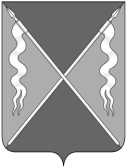 АДМИНИСТРАЦИЯ ЛЕНИНГРАДСКОГО СЕЛЬСКОГО ПОСЕЛЕНИЯЛЕНИНГРАДСКОГО РАЙОНАпостановлениеот 07.04.2023 года                           	                                                                      № 151станица  ЛенинградскаяО назначении голосования по отбору общественных территорий, подлежащих благоустройству в первоочередном порядке в 2024 годуВ соответствии с Федеральным законом от 6 октября 2003 года № 131-ФЗ «Об общих принципах организации местного самоуправления в Российской Федерации», Постановлением Правительства Российской Федерации от               10 февраля 2017 года № 169 «Об утверждении Правил предоставления и распределения субсидий из федерального бюджета бюджетам субъектов Российской Федерации и муниципальных программ формирования современной городской среды», в целях реализации мероприятий по благоустройству территории Ленинградского сельского поселения Ленинградского района,              п о с т а н о в л я ю:1..Провести рейтинговое голосование на территории Ленинградского сельского поселения Ленинградского района по отбору общественных территорий, подлежащих благоустройству в первоочередном порядке в 2024 году в электронном виде, в период с 00:00:00 часов 15 апреля 2023 года до 23:59:59 часов 31 мая 2023 года.2..Определить, что голосование будет осуществляться в форме интернет-голосования, проводимого через информационно-телекоммуникационную сеть «Интернет». 3..Утвердить перечень общественных территорий, подлежащих благоустройству в первоочередном порядке в 2024 году, представленный общественной комиссией. В рамках реализации муниципальной программы «Формирование современной городской среды Ленинградского сельского поселения Ленинградского района на 2018-2024 годы» (приложение).4..Отделу по организационно-правовой и кадровой политике администрации Ленинградского сельского поселения Ленинградского района (Кузнецов С.Б.) обеспечить размещение  настоящего постановления на официальном интернет-портале Администрации Ленинградского сельского поселения Ленинградского района (www.adminlenposel.ru). 5..Контроль  за  выполнением  настоящего  постановления   возложить на заместителя главы поселения, начальника отдела строительства,                       ЖКХ и транспорта администрации Ленинградского сельского поселения Касьянову Ю.К.6..Настоящее постановление вступает в силу со дня его официального опубликования. Исполняющий обязанности главы Ленинградского сельского поселенияЛенинградского района                                                                             С.Б. КузнецовПРИЛОЖЕНИЕУТВЕРЖДЕН  постановлением администрации Ленинградского сельского поселения Ленинградского районаот 07.04.2023 года № 151ПЕРЕЧЕНЬтерриторий Ленинградского сельского поселения, подлежащих благоустройству в первоочередном порядке в 2024 годуЗаместитель главы поселенияначальник отдела строительства, ЖКХ и транспорта администрации Ленинградского сельского поселения                                              № п/пНаименование территории1.Благоустройство набережной около водоема между ул. Коммунальной и ул. Ленина2.Благоустройство общественной территории по ул. Хлеборобов